ENCORNETS  A  LA  LAOTIENNE  Pour 2 personnes :Ingrédients :4 encornetshuile de sésame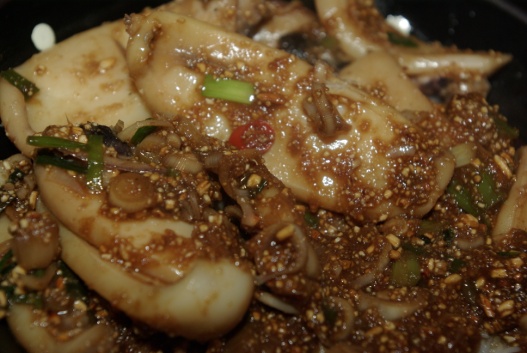 galanga (qq info ICI)2 tiges de citronnellesauce sojavin de riz1 piment oiseau4 tiges de ciboule1 citron vertriz gluantTorréfier à sec 2 cs de riz gluant (jusqu'à obtention d'une coloration brune)Mixer.Faire revenir 5 min 4 encornets émincés dans 1 cs d'huile de sésame.Ajouter 2 tiges de citronnelle émincées + 4 tiges de ciboule émincées.Cuire 3 min à feu moyen en remuant.Ajouter 1 piment oiseau émincé.Arroser avec 1 cs de sauce soja + 1 cs de vin de riz.Cuire 5 min à feu moyen en remuant.Ajouter 2 cm de galanga (qq info ICI) râpé.Ajouter le riz gluant torréfié mixé.Arroser avec le jus d'1 citron vert.
http://cecilemillot.canalblog.com/archives/2011/02/03/20293554.html